附件2
惠州市第一人民医院应聘报名二维码（手机移动端）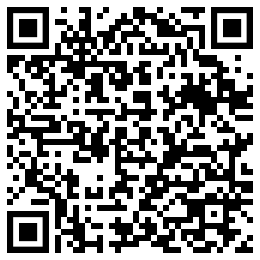 惠州市第一人民医院应聘报名网址（电脑版）https://oa.hzfh.gd.cn:9999/mobilemode/mobile/view.html?appid=5&mTokenFrom=anonymous&mToken=6F8A946BDB43D96CA11025D119B19289附件3惠州市第一人民医院应聘工作微信群二维码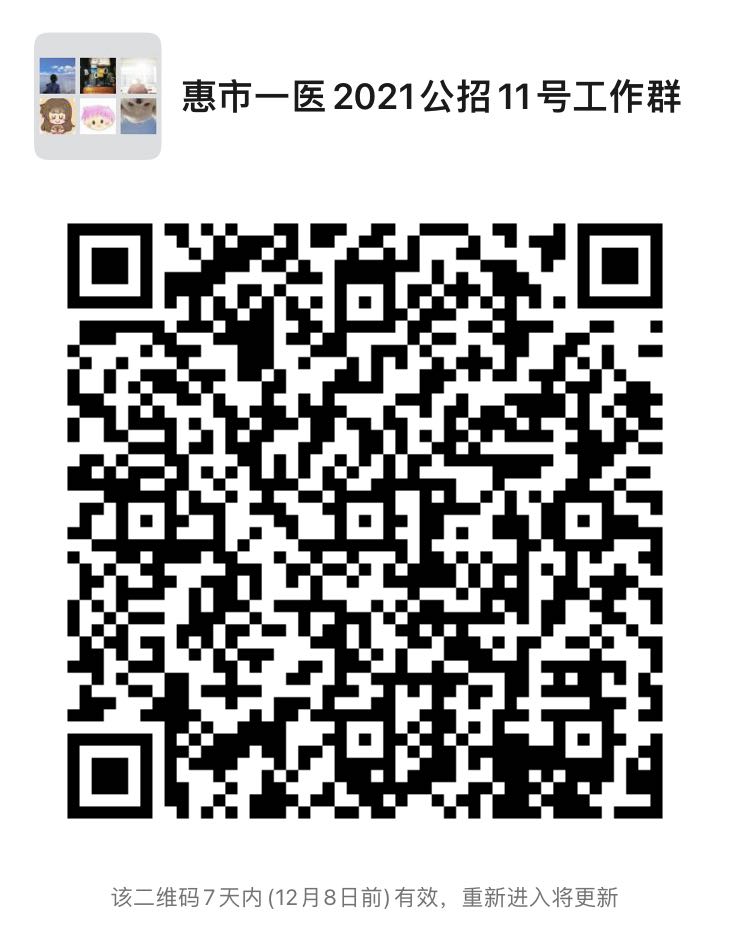 说明：请报名者扫码申请加入工作群，并以“应聘科室岗位+姓名”备注，待网络报名材料由工作人员审核符合条件后，将予以通过入群。